Medlemsanmälan
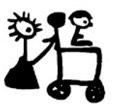 Föreningen Palmeras Vänner använder sju procent av insamlade medel till insamlings- och administrationskostnader. Resterande nittiotre procent skickas till centret i Mexiko. Att du blir medlem gör därför stor skillnad för Piña Palmera!  Vi behöver följande uppgifter från dig. (Palmbladet ingår med tre nummer) år.PalmbladetMeddela om du önskar Palmbladet via e-post (vilket är det vi uppmuntrar med tanke på kostnader för tryck och porto) eller via post.FadderbidragMeddela om du vill bli fadder och stödja Pina Palmeras verksamhetmed 100kr/mån, 150 kr/mån eller valfritt belopp på …. kr/månAutogiroMeddela om du önskar betala via autogiro (Vi blir tacksamma om du önskar detta då det underlättar hanteringen). Blankett finns på denna sidaNamn (förnamn och efternamn)Adress: Gatuadress Postnr och OrtTelefonummer och e-mailadress Skicka mail samtidigt som du inbetalar medlemsavgiften på Plusgiro 901191-7 Bankgiro 901-1917Swish 123 90 11 917Märk: Medlemsavgift + årtal+ namnMailadress: palmeras@palmerasvanner.seVarmt välkommen som medlem i föreningen Palmeras Vänner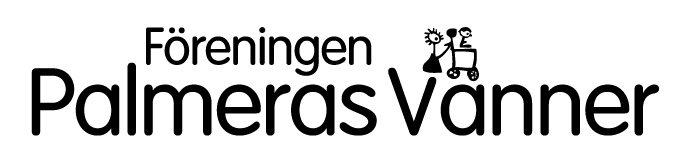 